Recette(s) autorisée(s) pour publications sur le site web « http://Pureequecestbon.fsaa.ulaval.ca  »S.V.P. cochez la ou les Section(s) pour laquelle/lesquelles vous donnez l'autorisation de publication:Merci de participer à la visibilité et à l'expertise des diététistes-nutritionnistes en dysphagie!S.V.P. veuillez compléter la fiche de l’analyse nutritionnelle Formulaire d’évaluation rhéologique des aliments servis à la clientèle dysphagiqueObservation à température de service Évaluation des textures à température de serviceL’aliment est organoleptiquementCommentaires : Veuillez insérer la photo de votre plat dans le cadre ci-dessous :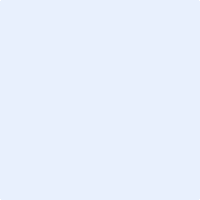 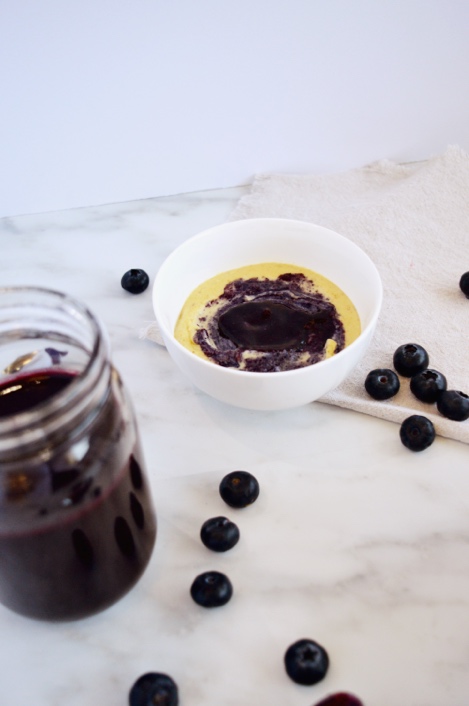 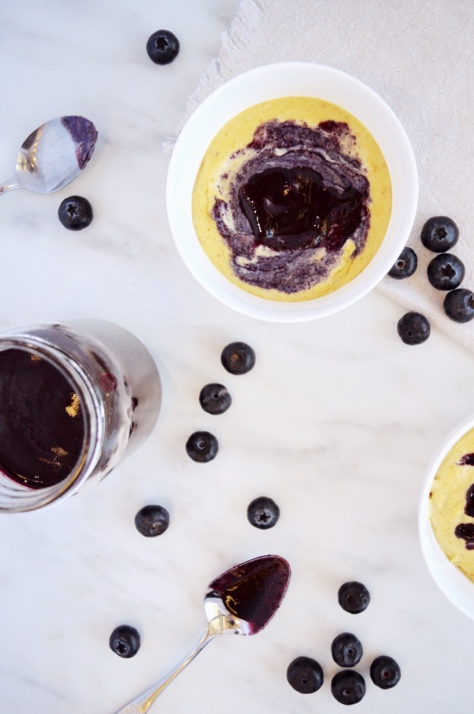 *Si vous désirez obtenir les photos en grandeur originale, veuillez nous contacter. Titre de la recetteRecette IRecette IINom de la personne responsable:
(en lettre d'imprimerie)Nom de la personne responsable:
(en lettre d'imprimerie)Poste occupé:Poste occupé:Signature:Signature:Membres de l’équipe :Membres de l’équipe :Signatures :Signatures :Date:Date:Équipe de création :Date :Titre de la recette :Texture :Purée Purée Hachée Hachée Molle Molle Tendre Consistance :Nectar (cm/30 sec.Nectar (cm/30 sec.Nectar (cm/30 sec.Miel  cm/30 sec.Miel  cm/30 sec.Pouding cm/30 secPouding cm/30 secGrosseur de la portion :Quantités :Ingrédients :Pouding de pain doré : Pouding de pain doré : Mélange de trempage avant cuisson :Mélange de trempage avant cuisson :125 mLLait 2%65 mL (60 g)Cassonade3 (154 g)Oeufs3 mLExtraits de vanille4 tranches(113 g)Pain blanc30 mLHuile de canolaMélange de trempage après cuisson :Mélange de trempage après cuisson :200 mLCrème de table 15%50 mL Lait 2%Coulis aux bleuets :Coulis aux bleuets :600 gBleuets congelés125 mLEau70 mL (60 g) Sucre30 mL (16 g)Fécule de maïsPréparation du pouding de pain doré :Préchauffer le four à 250°F.jouter le lait, la cassonade et la vanille aux œufs et mélanger à l’aide d’un fouet.À l’aide d’un plat en pyrex de 20 cm X 20 cm (carré), tremper les tranches de pain dans le mélange durant 5 minutes en prenant le soin qu’elles soient toutes bien imbiber (Faire tremper 2 tranches à la fois et les tourner à la moitié du temps).  Pendant ce temps, chauffer une poêle moyenne antiadhésive à feu moyen durant 3 minutes, puis ajouter 5 mL d’huile de canola (En ajouter un peu entre chaque tranche de pain). Déposer 2 tranches de . Faire dorer entre 1min 15s et 1min 30 s de chaque côté en les retournant à l’aide d’une spatule (ou bien jusqu’à ce que le pain soit bien doré. Éviter que le pain doré brule à certains endroits. Surveillez attentivement ces étapes).  Réserver les pains cuits dans un papier d’aluminium, afin de préserver la chaleur.Lorsque la cuisson de tous les pains dorés est terminée, déposer le mélange de crème et de lait dans un grand bol, puis faire tremper les pains dorés durant 5 minutes. S’assurer que tous les pains dorés entrent en contact avec le mélange de crème et de lait.Retirer 40 mL du mélange de trempage après cuisson. Réserver.Dans un robot culinaire, réduire en purée lisse les pains et le reste du mélange de trempage. Débuter par quelques coups (2-3 fois) entrecoupés de pause. Ensuite, activer le robot durant 15 secondes consécutive de réduire ajout l’huile de façon progressive en alternance avec l crème en ajoutant 1/3 du mélange chaque fois. Préserver la purée au four durant 30 minutes avant de servir recouvert d’un papier d’aluminium dans un bol prévu à cet effet. Ajouter un autre bol d’eau chaude à côté afin de créer un milieu humide. S’assurer d’atteindre la température de service de 60°C. Préparation du coulis aux bleuets : Dans une casserole moyenne hors du feu, mélanger l’eau  et la fécule de maïs à l’aide d’un fouet. Ajouter les bleuets congelés. Mettre sur le feu et chauffer à feu moyen en remuant avec une cuillère en bois jusqu’à ce que la sauce mijote.Cuire environ 1 minute une fois que la sauce mijote. Retirer du feu et laisser tiédirDans un petit robot culinaire (style Nutribullet), réduire le mélange en purée. Mélanger pendant environ 1 minute. Adapté de la sauce aux bleuets super facile de Ricardo https://www.ricardocuisine.com/recettes/5766-sauce-aux-bleuets-super-facile Stabilité :La purée est stable à la chaleur. La consistance reste la même, ce qui est favorable en milieu hospitalier. Néanmoins, il serait important de vérifier la température du four et le temps d’attendre à la chaleur. Nous avons remarqué qu’après 30 minutes au four, la purée avait tendance à cuire et devenir plus solide. Le produit avait également tendance à roussir sur les côtés, alors il faut éviter de brasser trop vigoureusement.Autres commentaires :L’ajout du coulis facilite le glissement de la purée vers le fond de la gorgeL’acidité du coulis pourrait aider les patients atteints de dysphagie à ce que le produit glisse. Valeurs nutritives (si disponibles)Pour une portion de purée de pain doré sans coulis de 150g% VQCaloriesLipides	Saturés	+ TransCholestérolSodiumGlucides	Fibres	SucresProtéinesVitamine AVitamine CCalciumFerPrésence de synérèse : Présence de synérèse : Grosseur des particules :  mm de diamètreGrosseur des particules :  mm de diamètreHomogénéité : Hétérogénéité : Purée lisse : Purée texturée :  Texture monophase : Textures multiphases : Très faibleFaibleModéréeÉlevéeFermetéAdhésionCohésionÉlasticitéExcellentBonAcceptablePassableMédiocre